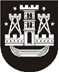 KLAIPĖDOS MIESTO SAVIVALDYBĖS TARYBASPRENDIMASDĖL savivaldybės švietimo įstaigų patalpų suteikimo paslaugos kainos nustatymo2014 m. spalio 23 d. Nr. T2-258KlaipėdaVadovaudamasi Lietuvos Respublikos vietos savivaldos įstatymo 16 straipsnio 2 dalies 37 punktu ir 18 straipsnio 1 dalimi, Klaipėdos miesto savivaldybės taryba nusprendžia:1. Nustatyti savivaldybės švietimo įstaigų patalpų suteikimo paslaugos kainą:1.1. vienos valandos kainą pagal patalpų paskirtį (priedas);1.2. vienos valandos kainą vienkartiniams renginiams – 103,58 Lt / 30,00 Eur.2. Nustatyti, kad kaina eurais įsigalioja euro įvedimo Lietuvos Respublikoje dieną.3. Pripažinti netekusiu galios Klaipėdos miesto savivaldybės tarybos 2002 m. lapkričio 28 d. sprendimo Nr. 282 „Dėl Klaipėdos miesto savivaldybės biudžetinių sporto įstaigų darbo organizavimo pertvarkymo“ 8 punktą.4. Skelbti šį sprendimą Teisės aktų registre ir Klaipėdos miesto savivaldybės interneto svetainėje.5. Šis sprendimas įsigalioja 2015 m. sausio 2 d.2014 m. gruodžio 18 d. Klaipėdos miesto savivaldybės tarybos sprendimo Nr. T2-338 redakcijaSavivaldybės mero pavaduotojas	Artūras Šulcas______________savivaldybės švietimo įstaigų patalpų suteikimo paslaugos kaina1. Sporto salės2. Aktų salės3. Kabineto (klasės) vienos valandos paslaugos kaina – 17,26 Lt / 5,00 Eur be budėtojo paslaugos ir 25,55 LT / 7,40 Eur su budėtojo paslauga.4. Kitų patalpų (dirbtuvių, pagalbinių patalpų, rūbinių ir kt.) vienos valandos paslaugos kaina – 20,70 Lt / 6,00 Eur be budėtojo paslaugos ir 29,01 Lt / 8,40 Eur su budėtojo paslauga.5. Viešosioms sporto įstaigoms, kurių savininkė ar dalininkė yra Klaipėdos miesto savivaldybė, bei pasirenkamojo vaikų ugdymo, finansuojamo sportininkų krepšelio lėšomis, programos teikėjams taikoma patalpų suteikimo paslaugos kaina, kaip ir BĮ sporto mokykloms. Biudžetinėms savivaldybės švietimo įstaigoms patalpų suteikimo paslaugos kaina netaikoma.2014 m. gruodžio 18 d. Klaipėdos miesto savivaldybės tarybos sprendimo Nr. T2-338 redakcija_____________________________Klaipėdos miesto savivaldybėstarybos 2014 m. spalio 23 d.sprendimo Nr. T2-258priedasEil. Nr.Plotas kv. mVienos valandos kaina litais / euraisVienos valandos kaina litais / euraisVienos valandos kaina litais / euraisVienos valandos kaina litais / euraisEil. Nr.Plotas kv. mFiziniams ir juridiniams asmenims, išskyrus BĮ sporto mokyklasFiziniams ir juridiniams asmenims, išskyrus BĮ sporto mokyklasBĮ sporto mokyklomsBĮ sporto mokyklomsEil. Nr.Plotas kv. mBe budėtojo paslaugosSu budėtojo paslaugaBe budėtojo paslaugosSu budėtojo paslauga1.Iki 20020,72 / 6,0029,01 / 8,406,21 / 1,8014,5 / 4,202.201–30024,17 / 7,0032,46 / 9,407,25 / 2,1015,54 / 4,503.301–40027,62 / 8,0035,91 / 10,408,28 / 2,4016,57 / 4,804.401–50031,08 / 9,0039,37 / 11,409,32 / 2,7017,61 / 5,105.501 ir daugiau34,53 / 10,0042,82 / 12,4010,36 / 3,0018,65 / 5,40Eil. Nr.Plotas kv. mKaina litais / euraisKaina litais / euraisKaina litais / euraisKaina litais / euraisEil. Nr.Plotas kv. mFiziniams ir juridiniams asmenims, išskyrus BĮ sporto mokyklasFiziniams ir juridiniams asmenims, išskyrus BĮ sporto mokyklasBĮ sporto mokyklomsBĮ sporto mokyklomsEil. Nr.Plotas kv. mBe budėtojo paslaugosSu budėtojo paslaugaBe budėtojo paslaugosSu budėtojo paslauga1.Iki 10017,26 / 5,0025,55 / 7,405,18 / 1,5013,47 / 3,902.101–20020,72 / 6,0029,01 / 8,406,21 / 1,8014,50 / 4,203.201–30024,17 / 7,0032,46 / 9,407,25 / 2,1015,54 / 4,504.301–40027,62 / 8,0035,91 / 10,408,28 / 2,4016,57 / 4,805.401 ir daugiau31,08 / 9,0039,37 / 11,409,32 / 2,7017,61 / 5,10